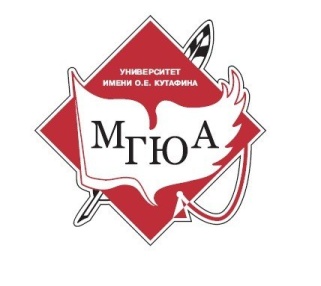 Круглый стол«Актуальные вопросы правового обеспечения национальной безопасности Российской Федерации»1 декабря 2022 годаИНФОРМАЦИОННОЕ ПИСЬМО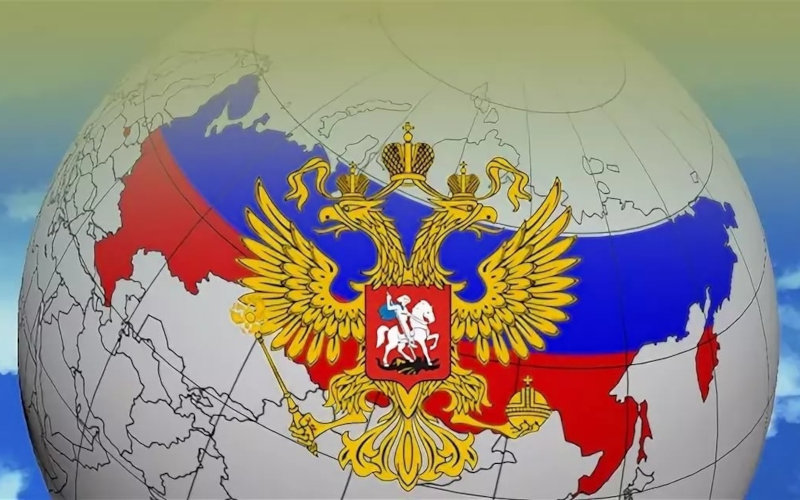 Уважаемые коллеги!Лаборатория инноваций Оренбургского института (филиала) Московского государственного юридического университета им. О.Е. Кутафина (МГЮА) совместно с кафедрой предпринимательского и природоресурского права приглашают Вас принять участие в работе межвузовского круглого стола «Актуальные вопросы правового обеспечения национальной безопасности Российской Федерации».К участию приглашаются научно-педагогические работники, аспиранты, магистранты и студенты, занимающиеся научно-исследовательской деятельностью.Цели и задачи круглого стола:Целью проведения Круглого стола является активизация научных исследований.Задачи Круглого стола: 1) выявление и развитие интереса к научно-исследовательской деятельности в целом и по теме конкурса; 2) выявление творчески одаренных студентов; 3) пропаганда научных знаний; 4) повышение качества подготовки специалистов.
Вопросы круглого стола:1) сбережение народа России и развитие человеческого потенциала;2) оборона страны;3) государственная и общественная безопасность;4) информационная безопасность;5) экономическая безопасность;6) научно-технологическое развитие;7) экологическая безопасность и рациональное природопользование;8) защита традиционных российских духовно-нравственных ценностей, культуры и исторической памяти;9) стратегическая стабильность и взаимовыгодное международное сотрудничество.III. Условия участия:Заседание круглого стола будет проходить в очном формате на базе Оренбургского института (филиала) Московского государственного юридического университета им. О.Е. Кутафина (МГЮА) в а. 714. Возможные формы участия:- выступление с докладом;- участие без доклада в качестве слушателя;- заочное участие.Регламент выступлений с докладами – 5-7 минут. По результатам проведения Круглого стола будет издан Сборник материалов «Актуальные вопросы правового обеспечения национальной безопасности Российской Федерации», которому будут присвоены индексы УДК, ББК, ISBN, с дальнейшим размещением в РИНЦ.Для участия в работе Круглого стола необходимо заполнить заявку в срок до 29.11.2022 г. и направить текст доклада на адрес: KuzminaMariaViacheslavovna@yandex.ru в срок до 10.12.2022 г. В теме письма указать «Круглый стол». Название прикрепленного документа должно быть следующим: «Доклад. ФИО.docx».Круглый стол состоится «1» декабря 2022 г. в 16.00 в очном формате на базе Оренбургского института (филиала) Московского государственного юридического университета им. О.Е. Кутафина (МГЮА) в а. 714. Требования к оформлению материалов.Рабочий язык круглого стола - русский. Объем доклада – до 8 страниц формата A4. Допускается написание работ в соавторстве. Основными критериями отбора работ являются актуальность темы исследования, оригинальность представленных материалов, их соответствие тематике круглого стола.Авторский оригинал оформляется в электронном виде с помощью редактора MICROSOFT WORD. Формат листа – А4 книжной ориентации. Объем - до 8 страниц, 14 кегль, интервал 1,5; шрифт Times New Roman; абзац 1,25; поля: 20 мм – сверху, снизу; 30 мм – слева; 10 мм – справа; сноски в квадратных скобках внутри текста, библиография в конце текста. Аннотация и ключевые слова на русском и английском языках (текст: курсив). В материалах не должно быть выделений, подстрочных символов. Далее по центру название статьи печатается прописными буквами, шрифт жирный. Ниже через полуторный интервал строчными буквами – инициалы и фамилия автора (ов), ученая степень и полное название организации. После отступа в 2 интервала следует основной текст. Библиография отделяется также одним отступом.Заявка на участие в работе круглого стола подаётся путем заполнения сведений об авторе и докладе по следующей форме: Пример оформления текстаСОВРЕМЕННАЯ КОНЦЕПЦИЯ ПРАВОПОНИМАНИЯФ.И.О., место работы, учёная степень, учёное звание, должность, город, страна.Аннотация: (2-3 предложения). Язык: русский и английский.Ключевые слова: (5-6 слов). Язык: русский и английский.Текст статьиВ современной юридической литературе вопросам правопонимания уделяется большое внимание [1, С.8].Библиография:1.	Контактные лица: 1) Ефимцева Татьяна Владимировна, tve-26@mail.ru, тел.: +79225553532;2) Кузьмина Мария Вячеславовна, KuzminaMariaViacheslavovna@yandex.ru, тел.: +79033921166.Фамилия Имя Отчество Иванов Иван ИвановичФорма участия (очная/заочная) очнаяМесто работы (учебы) Оренбургский институт (филиал) университета им. О.Е. Кутафина (МГЮА)Должность ДоцентУченая степень к.ю.н.Ученое звание ДоцентКонтактный телефон 8 999 999 99 99Адрес электронной почты 11111111@yandex.ruНазвание доклада Актуальные проблемы экологической безопасности в Российской Федерации